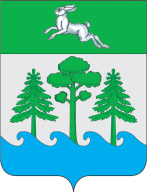 АДМИНИСТРАЦИЯ ГОРОДА КОНАКОВО                                         П О С Т А Н О В Л Е Н И Е 27.12.2022 г.                                         г. Конаково                                                     № 1197«О запрете применения праздничныхфейерверков и других пиротехнических изделий на территории городского поселения город КонаковоКонаковского района Тверской области»            В соответствии с Федеральным Законом от 06.10.2003 № 131 «Об общих принципах организации местного самоуправления в Российской Федерации», Уставом муниципального образования «Городское поселение город Конаково Конаковского района Тверской области», в связи с подготовкой новогодних и рождественских праздников и отсутствием площадок для применения праздничных фейерверков и других пиротехнических изделий, в целях обеспечения пожарной безопасности, создания условий для обеспечения общественного порядка, защиты жизни и здоровья граждан,ПОСТАНОВЛЯЮ:            1.Признать утратившим силу постановление администрации города Конаково     № 903 от 13.12.2018 «О запрете применения праздничных фейерверков и других пиротехнических изделий на территории городского поселения город Конаково Конаковского района Тверской области».2.Запретить применение праздничных фейерверков и другой пиротехнической продукции в помещениях объектов задействованных в проведении Новогодних и Рождественских праздников, а так же применение фейерверков без разработки специальных технических условий. 3.Запретить применение праздничных фейерверков и других пиротехнических  изделий:- в помещениях зданий и сооружений любого функционального назначения;- на территориях взрывоопасных и пожароопасных объектах, в полосах отчуждения железных дорог, нефтепроводов, газопроводов и линий высоковольтной электропередачи;- на крышах, балконах, лоджиях и выступающих частях фасадов зданий (сооружений);- на сценических площадках, площадях, стадионах и иных спортивных сооружениях;- в местах массового скопления людей.           4.Настоящее постановление подлежит опубликованию в печатном средстве массовой информации «Конаково сегодня» и размещению на официальном сайте органов местного самоуправления муниципального образования городское поселение город Конаково Конаковского района Тверской области в информационной сети «Интернет».5.Контроль за исполнением постановления оставляю за собой.           6.Настоящее постановление вступает в силу с момента его подписания.Временно исполняющий полномочияГлавы города Конаково                                                                                    Д.Н. Колупанский